VOCATIONS ADVISER AND DDO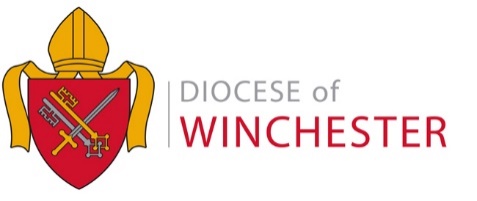 Wolvesey, WinchesterFull time, salary £41,862(plus 15% pension contribution) We are seeking applications from Ordained Ministers in Anglican Orders to apply for the role of Vocations Advisor and DDO in the Diocese of Winchester.The Vocations Adviser and DDO supports the Bishop of Winchester in his responsibility for all types of ministry within the Diocese of Winchester. We are looking for a gifted leader who is called to lead the further development and delivery of a comprehensive strategy to promote the callings of all God’s people and to increase the number of vocations both to lay and ordained ministry across the Diocese of Winchester, and to oversee the effective training of those called to mission leadership.35 hours a week with 25 days holiday per annum  Application pack is available at: www.winchester.anglican.org/vacancies/category/diocesan-office-vacancies/Own transport essential due to our locationAn enhanced DBS is required for this roleApplication closing date:			1.00 pm on Wednesday 11 March 2020Interview date:				Wednesday 1 April 2020CVs will not be accepted